Shermatov BekchoroGeneral details:Experience:Position applied for: Crew CleanerDate of birth: 13.05.1995 (age: 22)Citizenship: KyrgyzstanResidence permit in Ukraine: YesCountry of residence: KyrgyzstanCity of residence: BishkekPermanent address: Sovyet Street 182-4E-Mail: pad.wapwa@gmail.comSkype: las.vegasiyU.S. visa: NoE.U. visa: NoUkrainian biometric international passport: Not specifiedDate available from: 25.12.2016English knowledge: ExcellentMinimum salary: 500 $ per month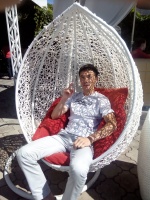 DocumentNumberPlace of issueDate of expiryCivil passportAN3411522MMK 50-2116.04.2021Tourist passportAC2705056SRS14.04.2021PositionFrom / ToVessel nameVessel typeDWTMEBHPFlagShipownerCrewingCrew Cleaner13.12.2016-17.12.2016AIDACruise Ship60,000 DWTME-GI engine4700 bhpItalyROBERT  de  EDDENALISONJSC NSC